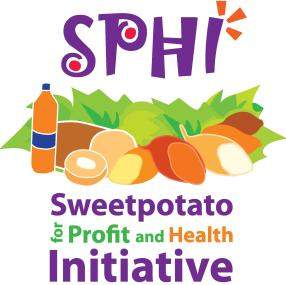 Sweetpotato for Profit and Health Initiative- Regional Technical Support Platform for East, Central and Southern AfricaSweetpotato Seed Systems and Crop Management Community of Practice:  Ninth Consultation- “Engaging youth for improved sweetpotato seed and root production” 15-17th May 2018, Kigali, RwandaPROGRAMME V3 4/5/2018TIMESESSIONResponsibleMonday 14th May: Arrival of CoP participantsMonday 14th May: Arrival of CoP participantsMonday 14th May: Arrival of CoP participantsDay 1: Tuesday 15th May  Moderator Kirimi Sindi; Rapporteur: Faith Njung’eDay 1: Tuesday 15th May  Moderator Kirimi Sindi; Rapporteur: Faith Njung’eDay 1: Tuesday 15th May  Moderator Kirimi Sindi; Rapporteur: Faith Njung’e7.45- 8.00RegistrationDonata Kiiza and Emily Ndoho (CIP)8.00 – 8.30Introductions and objectives of meetingJean Ndirigwe, (RAB) Margaret McEwan (CIP)8.30 – 8.45Highlights from the Sweetpotato for Profit and Health Initiative (SPHI) Jan Low, SPHI Co-Lead and Principle Scientist (CIP)8.45 – 09.15OFFICIAL OPENINGDr. Patrick Karangwa, DG. Rwanda Agricultural BoardSession 1: “Engaging youth for improved sweetpotato seed and root production”. Moderator:  Kirimi Sindi; Rapporteur: Martin ChionaSession 1: “Engaging youth for improved sweetpotato seed and root production”. Moderator:  Kirimi Sindi; Rapporteur: Martin ChionaSession 1: “Engaging youth for improved sweetpotato seed and root production”. Moderator:  Kirimi Sindi; Rapporteur: Martin Chiona09.15 – 09.45Keynote: “Challenges and opportunities: Youth involvement in agriculture sector in Rwanda”TBC09.45 – 10.45Talk Show: “Our stories: Youth engagement in sweetpotato seed and root enterprises” DVMs: Paola, Serge, Francine, Mubaraka, Daniel MuzunguHost: Aime Ndayisenga;Translation: Jean Claude Nshimiyimana & Seraphine Uzamushaka10.45 – 11.30GROUP PHOTO and COFFEE BREAK Faith NjungeMedia interaction with Guests of Honour and Talk Show participants 11.30 – 11.45Presentation: “Evolution of youth in agriculture in Rwanda: seed and root production as a business – experiences from RAB and CIP”Jean Ndirigwe (RAB) and Jean Claude Nshimiyimana (CIP) 11.45 – 13.00Panel Discussion: Experiences with capitalizing on opportunities for youth engagement in agribusinessPanel discussants: tbcPanel Moderator: Kwame Ogero13.00 – 14.00 Lunch13.00 – 14.00 Lunch13.00 – 14.00 LunchSession 2a: “Examining the Science – recent findings on sweetpotato seed and root management”. Moderator: Robert Mwanga; Rapporteur: Benard Yada Session 2a: “Examining the Science – recent findings on sweetpotato seed and root management”. Moderator: Robert Mwanga; Rapporteur: Benard Yada Session 2a: “Examining the Science – recent findings on sweetpotato seed and root management”. Moderator: Robert Mwanga; Rapporteur: Benard Yada 14.00 – 15.30Poster session 1: Theme A: Advances in production, conservation and multiplication of virus-tested planting material (includes varietal evaluation)Theme B: Management of biotic and abiotic constraints in sweetpotato seed production5 sub-groups:Sandponics (4 posters)Triple S (4 posters)Varietal evaluation; increasing vine multiplication rates (4 posters)Irrigated vine production methods (5 posters)Virus identification, and management (2 posters)15.30 – 16.00Poster session plenary feedback5 groups x 5 minutes16.00 – 16.15Tea and coffee beakTea and coffee beak16.15-17.15Advances in virus indexing: root based tests. Prof Christopher Clark, Louisiana State University (LSU – USA)Prof Christopher Clark on root-based tests – 15 minKwame on N. Borlaug Fellowship work on viruses – 10 minPresentation by KEPHIS and CIP on the role of regional sweetpotato support platforms for virus clean up and testing for the production of clean plants– 15 minDiscussion – 10 minutesSession 3: Preparation for the Learning Journeys. Moderator: Margaret McEwan; Rapporteur: Rosemary KihiuSession 3: Preparation for the Learning Journeys. Moderator: Margaret McEwan; Rapporteur: Rosemary KihiuSession 3: Preparation for the Learning Journeys. Moderator: Margaret McEwan; Rapporteur: Rosemary Kihiu17.15 – 17.45Group work: preparation for learning journeysGroups 1 and 2: Groups 3 and 4: 17.45Wrap up for day18.30Cocktail/ReceptionCocktail/ReceptionDAY 2:  Wednesday 16th May: Learning JourneysDAY 2:  Wednesday 16th May: Learning JourneysDAY 2:  Wednesday 16th May: Learning Journeys06.30 – 07.15Breakfast08.00 Departure09.00 – 12.00Learning Journey field visitCIP Rwanda and  Rosemary13.00 – 14.00Lunch at hotelLunch at hotel14.00 -14.45Group reflections and write up on learning journeysGroups 1 and 2: Groups 3 and 4: Session 4: Examining the Science- 2 Moderator: Jan Low; Rapporteur: Florence MungutiSession 4: Examining the Science- 2 Moderator: Jan Low; Rapporteur: Florence MungutiSession 4: Examining the Science- 2 Moderator: Jan Low; Rapporteur: Florence Munguti14.45 – 15.15Rotation of Sweetpotato and Rice for quality seed production: preliminary findings from Agoro, N. Uganda.Gerald Kyalo (CIP-Uganda)15.15 – 16.15Bridging the Gap – introduction to scaling theoryMarc Schut (IITA and RTB 5.4)16.15– 16.30 Tea/Coffee break16.15– 16.30 Tea/Coffee break16.15– 16.30 Tea/Coffee break16.30- 17.30CoP: communication and learning: Rosemary Kihiu (CIP)17.30Wrap up for dayDAY 3:  Thursday 17 th May: Session 5: Examining the Science-   Moderator: Jude Njoku Rapporteur: Marian QuainDAY 3:  Thursday 17 th May: Session 5: Examining the Science-   Moderator: Jude Njoku Rapporteur: Marian QuainDAY 3:  Thursday 17 th May: Session 5: Examining the Science-   Moderator: Jude Njoku Rapporteur: Marian Quain08.00 -08.30Plenary:  group feedback on learning journeys, next CoP topicsModerator: Jean Claude and CRS08.30 – 09.30Poster Session 2: Theme C: Promotion, marketing and dissemination of quality seed for sweetpotatoTheme D: Building gender-responsive seed systems for sweetpotato		2 sub-groups:Institutionalization of SP seed value chains (5 posters)Gender and seed demand promotion strategies  (4 posters)09.30 – 10.00Poster feedback in plenary10.00 – 10.30National Clean Plant Network (NCPN- USA) – what can we learn: Prof. Chris Clark (LSU), Jean Ndirigwe (RAB) Kwame Ogero (CIPPresentation by RAB on organization of SP seed system in Rwanda and on-farm seed management practices – (15 min)Presentation by Prof Chris Clark on NCPN-SP – (15 mins) 10.30 – 10.45Coffee and tea breakCoffee and tea break10.45 – 11.15National Clean Plant Network (cont.)Kwame Ogero:  lessons learnt from the US NCPN – SP – 10 minDiscussion – 10 min11.15 – 12.30Open Space12.30 – 13.00Evaluation and wrap up of CoP meetingSrini Rajendran and Jan Low13.00 – 14.00Lunch and participants departure: Thursday afternoon & eveningDonata Kiiza, Emily Ndoho. 14.00- 16.00Afternoon option for SPKP and top tips for photosFaith Njung’e